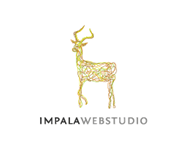 Modèle de brief créatif pour la refonte de votre site internetCe brief créatif va nous permettre de mieux cerner votre identité et vos attentes afin de les restituer fidèlement dans le design et la tonalité éditoriale de votre site internet.Ne vous inquiétez pas si certains points sont encore flous à ce stade : nous vous aiderons à les éclaircir.Les espaces de réponse sous chaque question sont présentés à titre indicatif : n’hésitez pas à ajouter toutes les informations qui vous paraissent pertinentes. Identité visuelle et charte graphiqueEn termes d’identité visuelle, que souhaitez-vous changer par rapport au site actuel ? Comment décririez-vous ce qui ne va pas (ou qui ne va plus) visuellement ?Quels sont les éléments clés de la charte graphique de votre organisation que le nouveau site doit reprendre (ou ceux dont il doit s’inspirer) ?Essayez de noter chacun de 1 à 5, où les éléments 1 sont “impératifs” (le nouveau site doit les suivre scrupuleusement) tandis que les éléments 5 sont “indicatifs” (‘peuvent être repris, mais vous souhaiteriez un changement).Quels sont les éléments visuels en votre possession qui pourraient être utilisés sur le site ?Disposez-vous par exemple de photos (vos bureaux, vos équipes, photos prises pendant des projets, photos emblématiques de la société, etc.) ? Envisagez-vous de faire appel à un photographe ? Disposez-vous d’illustrations, de schémas ou de logos (de certification ou de récompenses obtenues par exemple) ?Quels sont les supports de communication (ou de promotion de votre offre) que vous pourriez nous transmettre et qui vous paraissent pertinents ? Plaquettes, flyers, présentation PowerPoint, dossiers, etc.Votre activitéComment présenteriez-vous votre activité en quelques mots à un interlocuteur qui n’a jamais entendu parler de votre organisation ou de votre secteur d’activité ?Comment décririez-vous le profil de votre visiteur idéal ?Qui sont-ils ? Quel est leur contexte personnel/professionnel ? Dans quelles conditions visitent-ils votre site et qu’en attendent-ils ? Astuce : utilisez cet outil pour trouver les réponses à vos questions.Quelle image voulez-vous donner aux visiteurs de votre site ? Quelles sont les 3 valeurs clés qu’ils doivent percevoir en naviguant sur votre site ?Faites une liste par ordre de priorité en vous basant sur 3 termes maximum (au-delà de ce nombre, les termes perdent leur sens). Ces termes peuvent aussi bien être des mots-clés (leader, pionnier, innovant) que des expressions plus longues (Une équipe nombreuse et qualifiée, une offre particulièrement diversifiée mais de pointe). Quelle doit être la première réaction des internautes quand ils arrivent sur le site (par la page d’accueil ou par une autre) ?Quelle émotion principale voulez-vous provoquer lorsque les visiteurs arrivent sur votre site pour la 1ère fois ?Vos inspirationsQui sont vos principaux concurrents ? Quelles sont les différences avec votre projet ? Nommez et classez vos concurrents par catégories (concurrent direct / indirect) en indiquant l’URL de leur site internet.Quels sont vos sites de référence d’un point de vue purement esthétique ?Sans parler de secteur d’activité spécifique, il est important pour nous de comprendre où se situe votre niveau de compréhension et d’appréciation d’un « beau » site internet.Souhaitez-vous donner d’autres indications à nos créatifs ?N’hésitez pas à ajouter tout élément qui vous paraît nécessaire : des documents qui vous semblent utiles, des liens vers des sites internet, des points sur lesquels vous vous posez encore des questions, etc.Merci d’avoir complété ce brief ! Ne vous inquiétez pas si certains points sont encore flous à ce stade : nous serons à vos côtés pour les éclaircir ensemble.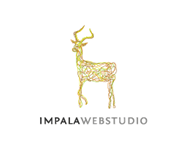 